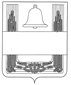 ЛИПЕЦКАЯ ОБЛАСТЬПОСТАНОВЛЕНИЕАДМИНИСТРАЦИИ СЕЛЬСКОГО ПОСЕЛЕНИЯ ЕЛЕЦ-МАЛАНИНСКИЙ СЕЛЬСОВЕТ ХЛЕВЕНСКОГО МУНИЦИПАЛЬНОГО РАЙОНА	23 декабря 2022 года     с. Елец-Маланино                 № 66Об утверждении перечня главных администраторов доходов бюджета сельского поселения Елец-Маланинский сельсоветВ соответствии с пунктом 3.2. статьи 160.1 Бюджетного кодекса Российской Федерации администрация сельского поселения Елец-Маланинский сельсовет Хлевенского муниципального района постановляет:1. Утвердить перечень главных администраторов доходов бюджета согласно приложению.2. Установить, что внесение изменений в перечень главных администраторов доходов районного бюджета, указанный в пункте 1 настоящего постановления, осуществляется в течение финансового года не чаще одного раза в квартал.В случаях изменения состава и (или) функций главных администраторов доходов бюджета, а также изменения принципов назначения и присвоения структуры кодов классификации доходов бюджетов изменения в перечень главных администраторов доходов бюджета, а также в состав закрепленных за ними кодов классификации доходов бюджетов вносятся на основании нормативного правового акта администрации сельского поселения Елец-Маланинский сельсовет Хлевенского муниципального района.3. Настоящее постановление применяется к правоотношениям, возникающим при составлении и исполнении бюджета сельского поселения Елец-Маланинский сельсовет, начиная с бюджета на 2023 год и на плановый период 2024 и 2025 годов.Глава администрациисельского поселенияЕлец-Маланинский сельсовет                                                  В.И. ЖарковаПриложение к постановлению администрации Сельского поселения Елец-Маланинский сельсовет Хлевенского муниципального района"Об утвержденииперечня главных  администраторов доходов бюджетасельского поселения Елец-Маланинский сельсовет"Перечень главных администраторов доходов бюджета сельского поселения Елец-Маланинский сельсовет Хлевенского муниципального районаКод бюджетной классификацииРоссийской ФедерацииКод бюджетной классификацииРоссийской ФедерацииНаименование главного администратора доходов бюджета сельского поселенияГлавногоадминист-ратора доходовдоходов бюджета поселенияНаименование главного администратора доходов бюджета сельского поселения907Администрация сельского поселения Елец-Маланинскийсельсовет Хлевенского муниципального района Липецкой области Российской Федерации9071 08 04020 01 0000 110Государственная пошлина за совершение нотариальных действий должностными лицами органов местного самоуправления, уполномоченными в соответствии с законодательными актами Российской Федерации на совершение нотариальных действий9071 11 05025 10 0000 120Доходы, получаемые в виде арендной платы, а также средства от продажи права на заключение договоров аренды за земли, находящиеся в собственности сельских поселений (за исключением земельных участков муниципальных бюджетных и автономных учреждений)9071 11 05035 10 0000 120Доходы от сдачи в аренду имущества, находящегося в оперативном управлении органов управления сельских поселений и созданных ими учреждений (за исключением имущества муниципальных бюджетных и автономных учреждений)9071 11 05075 10 0000 120Доходы от сдачи в аренду имущества, составляющего казну сельских поселений (за исключением земельных участков)9071 11 09045 10 0000 120Прочие поступления от использования имущества, находящегося в собственности сельских поселений (за исключением имущества муниципальных бюджетных и автономных учреждений, а также имущества муниципальных унитарных предприятий, в том числе казенных)9071 13 02995 10 0000 130Прочие доходы от компенсации затрат бюджетов сельских поселений9071 14 02052 10 0000 410Доходы от реализации имущества, находящегося в оперативномуправлении учреждений, находящихся в ведении органов управления сельских поселений (за исключением имущества муниципальных бюджетных и автономных учреждений), в части реализации основных средств по указанному имуществу9071 14 02052 10 0000 440Доходы от реализации имущества, находящегося в оперативном управлении учреждений, находящихся в ведении органов управления сельских поселений (за исключением имущества муниципальных бюджетных и автономных учреждений), в части реализации материальных запасов по указанному имуществу9071 14 02053 10 0000 410Доходы от реализации иного имущества, находящегося в собственности сельских поселений (за исключением имущества муниципальных бюджетных и автономных учреждений, а также имущества муниципальных унитарных предприятий, в том числе казенных), в части реализации основных средств по указанному имуществу9071 14 02053 10 0000 440Доходы от реализации иного имущества, находящегося в собственности сельских поселений (за исключением имущества муниципальных бюджетных и автономных учреждений, а также имущества муниципальных унитарных предприятий, в том числе казенных), в части реализации материальных запасов по указанному имуществу9071 15 02050 10 0000 140Платежи, взимаемые органами местного самоуправления (организациями) сельских поселений за выполнение определенных функций9071 16 10120 00 0000 140Доходы от денежных взысканий (штрафов),поступающие в счет погашения задолженности, образовавшейся до 1 января 2020 года, подлежащие зачислению в бюджеты бюджетной системы Российской Федерации, по нормативам, действующим в 2019 году9071 17 01050 10 0000 180Невыясненные поступления, зачисляемые в бюджеты сельских поселений9071 17 05050 10 0000 180Прочие неналоговые доходы бюджетов сельских поселений9071 17 15000 00 0000 150"Инициативные платежи" для поступлений инициативных платежей для реализации каждого инициативного проекта9072 02 15001 10 0000 150Дотации бюджетам сельских поселений на выравнивание бюджетной обеспеченности из бюджета субъекта Российской Федерации9072 02 15002 10 0000 150Дотации бюджетам сельских поселений на поддержку мер по обеспечению сбалансированности бюджетов9072 02 15009 10 0000 150Дотации бюджетам сельских поселений на частичную компенсацию дополнительных расходов на повышение оплаты труда работников бюджетной сферы и иные цели9072 02 16001 10 0000 150Дотации бюджетам сельских поселений на выравнивание бюджетной обеспеченности из бюджетов муниципальных районов9072 02 16549 10 0000 150Дотации (гранты) бюджетам сельских поселений за достижение показателей деятельности органов местного самоуправления9072 02 19999 10 0000 150Прочие дотации бюджетам сельских поселений9072 02 25519 10 0000 150Субсидия бюджетам сельских поселений на поддержку отрасли культуры9072 02 29998 10 0000 150Субсидия бюджетам сельских поселений на финансовое обеспечение отдельных полномочий9072 02 29900 10 0000 150Субсидии бюджетам сельских поселений из местных бюджетов9072 02 29999 10 0000 150Прочие субсидии бюджетам сельских поселений9072 02 35118 10 0000 150Субвенции бюджетам сельских поселений на осуществление первичного воинского учета на территориях, где отсутствуют военные комиссариаты9072 02 39999 10 0000 150Прочие субвенции бюджетам сельских поселений907202 40014 10 0000 150Межбюджетные трансферты, передаваемые бюджетам сельских поселений из бюджетов муниципальных районов на осуществление части полномочий по решению вопросов местного значения в соответствии с заключенными соглашениями9072 02 49999 10 0000 150Прочие межбюджетные трансферты, передаваемые бюджетам сельских поселений9072 02 90024 10 0000 150Прочие безвозмездные поступления в бюджеты сельских поселений от бюджетов субъектов Российской Федерации9072 02 90054 10 0000 150Прочие безвозмездные поступления в бюджеты сельских поселений от бюджетов муниципальных районов9072 07 05020 10 0000 150Поступления от денежных пожертвований, предоставляемых физическими лицами получателям средств бюджетов сельских поселений9072 07 05030 10 0000 150Прочие безвозмездные поступления в бюджеты сельских поселений9072 08 05000 10 0000 150Перечисления из бюджетов сельских поселений (в бюджеты поселений) для осуществления возврата (зачета) излишне уплаченных или излишне взысканных сумм налогов, сборов и иных платежей, а также сумм процентов за несвоевременное осуществление такого возврата и процентов, начисленных на излишне взысканные суммы9072 18 60010 10 0000 150Доходы бюджетов сельских поселений от возврата остатков субсидий, субвенций и иных межбюджетных трансфертов, имеющих целевое назначение, прошлых лет из бюджетов муниципальных районов9072 18 60020 10 0000 150Доходы бюджетов сельских поселений от возврата остатков субсидий, субвенций и иных межбюджетных трансфертов, имеющих целевое назначение, прошлых лет из бюджетов государственных внебюджетных фондов9072 19 60010 10 0000 150Возврат прочих остатков субсидий, субвенций и иных межбюджетных трансфертов, имеющих целевое назначение, прошлых лет из бюджетов сельских поселений